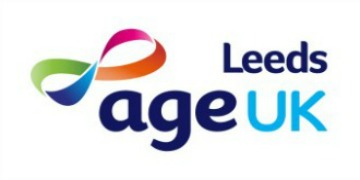 Hospital to Home Reception Volunteer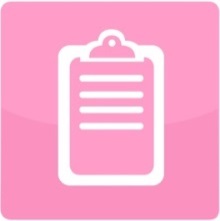 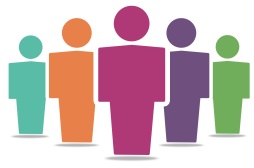 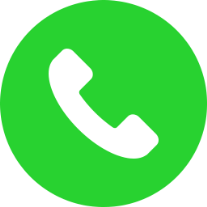 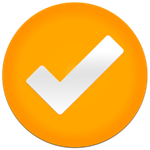 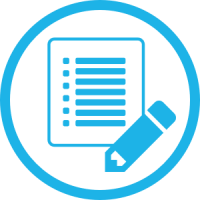 